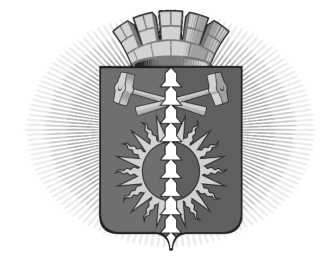 АДМИНИСТРАЦИЯ  ГОРОДСКОГО ОКРУГА ВЕРХНИЙ ТАГИЛПОСТАНОВЛЕНИЕО внесении изменений в Порядок предоставления субсидий из бюджета городского округа Верхний Тагил на поддержку добровольной народной дружины, осуществляющей деятельность на территории городского округа Верхний ТагилВ соответствие с постановлением Администрации городского округа Верхний Тагил от 30.12.2020 № 732 «Об утверждении муниципальной программы «Обеспечение общественной безопасности на территории городского округа Верхний Тагил на 2021-2026 годы», с целью приведения в соответствие с распоряжением Финансового отдела администрации городского округа Верхний Тагил от 15.01.2021 № 07 «Об утверждении Типовой формы договора (соглашения) о предоставлении субсидии (гранта в форме субсидии) из местного бюджета юридическим лицам, индивидуальным предпринимателям, а также физическим лицам – производителям товаров, работ, услуг в соответствии с пунктами 3 и 7 статьи 78, пунктами 2 и 4 статьи 781 Бюджетного кодекса Российской Федерации», руководствуясь Уставом городского округа Верхний Тагил, Администрация городского округа Верхний ТагилПОСТАНОВЛЯЕТ:1. Внести в Порядок предоставления субсидий из бюджета городского округа Верхний Тагил на поддержку добровольной народной дружины, осуществляющей деятельность на территории городского округа Верхний Тагил, утвержденный постановлением Администрации городского округа Верхний Тагил от 11.04.2016 № 307 (далее – Порядок), следующие изменения:1.1. пункт 3 Порядка изложить в новой редакции:«3. Субсидия предоставляется из бюджета городского округа Верхний Тагил (далее - местный бюджет) на соответствующий финансовый год в пределах утвержденных бюджетных ассигнований и лимитов бюджетных обязательств на указанные цели и предусмотренных в подпрограмме «Профилактика правонарушений на территории городского округа Верхний Тагил» муниципальной программы «Обеспечение общественной безопасности на территории городского округа Верхний Тагил на 2021-2026 годы».».1.2. первый абзац пункта 9 Порядка изложить в новой редакции:«9. При положительном решении Комиссии о предоставлении субсидии между Администрацией и народной дружиной в течение 5 рабочих дней заключается Соглашение о предоставлении субсидии из бюджета городского округа Верхний Тагил на оказание поддержки добровольной народной дружины (далее - Соглашение) по форме согласно распоряжения Финансового отдела администрации городского округа Верхний Тагил от 15.01.2021 № 07 «Об утверждении Типовой формы договора (соглашения) о предоставлении субсидии (гранта в форме субсидии) из местного бюджета юридическим лицам, индивидуальным предпринимателям, а также физическим лицам – производителям товаров, работ, услуг в соответствии с пунктами 3 и 7 статьи 78, пунктами 2 и 4 статьи 781 Бюджетного кодекса Российской Федерации».».2. Настоящее постановление вступает в силу со дня его опубликования и распространяет свое действие на отношения, возникшие с 1 января 2021 года.3. Настоящее постановление разместить на официальном сайте городского округа Верхний Тагил в сети Интернет (www.go-vtagil.ru).  Глава городского округаВерхний Тагил                                   подпись                                      В.Г. Кириченко   от 20.02.2021        № 88г. Верхний Тагилг. Верхний Тагилг. Верхний Тагил